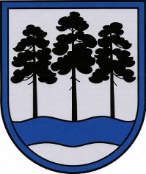 OGRES  NOVADA  PAŠVALDĪBAReģ.Nr.90000024455, Brīvības iela 33, Ogre, Ogres nov., LV-5001tālrunis 65071160, fakss 65071161, e-pasts: ogredome@ogresnovads.lv, www.ogresnovads.lv PAŠVALDĪBAS DOMES SĒDES PROTOKOLA IZRAKSTS9.§Par finanšu līdzekļu piešķiršanu no Ogres novada pašvaldības budžeta “Izdevumi neparedzētiem gadījumiem”Izskatot Sabiedriskās organizācijas Meklēšanas vienība “Leģenda” 27.07.2018.  iesniegumu Nr. 2-4.1/3953 un SIA Ogres autobuss informāciju, noklausoties Ogres novada pašvaldības centrālās administrācijas “Ogres novada pašvaldība” Darbības risku vadītājas Aivas Ormanes informāciju par budžeta izpildi un finanšu nepieciešamību papildus izdevumiem, kā arī pamatojoties uz likumu “Par pašvaldību budžetiem” un likuma “Par pašvaldībām” 21.panta pirmās daļas 2.punktu,balsojot: PAR – 15 balsis (G.Sīviņš,  E.Strazdiņa, A.Purviņa, J.Iklāvs, J.Laizāns, M.Siliņš, Dz.Žindiga, Dz.Mozule, A.Mangulis, D.Širovs, S.Kirhnere, E.Bartkevičs, J.Latišs, J.Laptevs, E.Helmanis), PRET – nav, ATTURAS – nav,Ogres novada pašvaldības dome NOLEMJ:Piešķirt EUR 32 164 finansējumu no pašvaldības budžeta „Izdevumi neparedzētiem gadījumiem”: Kontroli par lēmuma izpildi uzdot Ogres pašvaldības domes priekšsēdētājam Egilam Helmanim.(Sēdes vadītāja,domes priekšsēdētāja E.Helmaņa paraksts)Ogrē, Brīvības ielā 33Nr.132018.gada 23.augustāFinansējuma mērķisSumma (EUR)PamatojumsLatviešu leģionāru pārapbedīšanas darbiem, atbalsts ekspedīcijas uz Krievijas federāciju norisei 2 000Sabiedriskās organizācijas Meklēšanas vienība “Leģenda” 27.07.2018 iesniegums Nr.2-4.1/3953Četru papildus reisu izveidei brīvdienās augusta un septembra mēnešos uz izklaides parku Avārijas brigāde 500SIA Ogres autobuss informācija, Sadarbības līgums,LīgumsJauniešu mājas izpētes materiāla un skiču projekta izstrāde24 000Infrastruktūras veicināšanas nodaļas sagatavotais darba uzdevumsKrapes evaņģēliski luteriskai draudzei – grīdas remontam5 66421.08.2018 iesniegums Nr. 2-4.1/4364Kopā :32 164